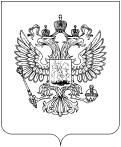 РоскомнадзорУправление ФЕДЕРАЛЬНой СЛУЖБы ПО НАДЗОРУ В СФЕРЕ СВЯЗИ, ИНФОРМАЦИОННЫХ ТЕХНОЛОГИЙ И МАССОВЫХ КОММУНИКАЦИЙ По ВОЛГОГРАДСКОЙ ОБЛАСТИ И РЕСПУБЛИКЕ КАЛМЫКИЯПРИКАЗО внесении изменений в план деятельности Управления Федеральной службы по надзору в сфере связи, информационных технологий и массовых коммуникаций по Волгоградской области и Республике Калмыкия на 2023 годВ связи с исключением из Плана деятельности Управления на 2023 год мероприятия систематического наблюдения в отношении ООО «ЦентрИнТех», ООО «ЦИНТ» (лицензия № Л033-00114-77/00057985 (25258) от 04.04.2014) в целях сохранения показателей деятельности Управления в сфере массовых коммуникаций, приказываю:1. Включить мероприятие систематического наблюдения в отношении ООО «ЦентрИнТех», ООО «ЦИНТ» (лицензия № Л033-00114-77/00067142 (24771) от 11.12.2013) в план деятельности Управления Федеральной службы по надзору в сфере связи, информационных технологий и массовых коммуникаций по Волгоградской области и Республике Калмыкия на 2023 год в период с 23.10.2023 по 10.11.2023.2. Отделу организационной, правовой работы и кадров в течение 3-х дней внести необходимые изменения в соответствующие разделы в План деятельности Управления Федеральной службы по надзору в сфере связи, информационных технологий и массовых коммуникаций по Волгоградской области и Республике Калмыкия на 2023 год, размещенный на Интернет странице Управления официального Роскомнадзора в сети Интернет: 34.rkn.gov.ru.3. Контроль за исполнением настоящего Приказа оставляю за собой.Врио руководителя								В.Ю. Скипин№ г. Волгоград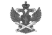 Документ подписан электронной подписью в системе электронного документооборота РоскомнадзораСВЕДЕНИЯ О СЕРТИФИКАТЕ ЭПСВЕДЕНИЯ О СЕРТИФИКАТЕ ЭПСертификатВладелецДействителен